 Vida Maçônica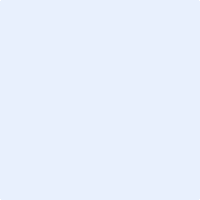 F I C H A     C A D A S T R A LD E P U T A D O     E S T A D U A LF I C H A     C A D A S T R A LD E P U T A D O     E S T A D U A LF I C H A     C A D A S T R A LD E P U T A D O     E S T A D U A LF I C H A     C A D A S T R A LD E P U T A D O     E S T A D U A LF I C H A     C A D A S T R A LD E P U T A D O     E S T A D U A LF I C H A     C A D A S T R A LD E P U T A D O     E S T A D U A LF I C H A     C A D A S T R A LD E P U T A D O     E S T A D U A LNome  Completo  Deputado  Estadual:Nome  Completo  Deputado  Estadual:Nome  Completo  Deputado  Estadual:Nome  Completo  Deputado  Estadual:Nome  Completo  Deputado  Estadual:Nome  Completo  Deputado  Estadual:CIMLoja  que  representaLoja  que  representaLoja  que  representaN°OrienteOrienteOrienteGrau  MaçônicoGrau  MaçônicoTelefoneFaxFaxFaxCelularCelularE-mailNúmero  do  CPFN°  documento  de  IdentidadeProfissãoEspecialidade ProfissionalData NascimentoCidade  de  NascimentoUFSangue  -  RHEstado  CivilNome do PaiNome da MãeEndereço  Residencial  Logradouro  (Rua,  Avenida,  etc,  número  e  complemento)Endereço  Residencial  Logradouro  (Rua,  Avenida,  etc,  número  e  complemento)Endereço  Residencial  Logradouro  (Rua,  Avenida,  etc,  número  e  complemento)BairroC.E.P.CidadeUFTelefone  ResidencialNome  da  Empresa  onde  TrabalhaNome  da  Empresa  onde  TrabalhaNome  da  Empresa  onde  TrabalhaCargo  que  OcupaCargo  que  OcupaEndereço  Profissional  Logradouro  (Rua, Avenida, etc, nome, número e complemento)Endereço  Profissional  Logradouro  (Rua, Avenida, etc, nome, número e complemento)Endereço  Profissional  Logradouro  (Rua, Avenida, etc, nome, número e complemento)Endereço  Profissional  Logradouro  (Rua, Avenida, etc, nome, número e complemento)BairroC.E.P.CidadeUFUFTelefone  ComercialData  de  IniciaçãoData  de  ElevaçãoData  de  ExaltaçãoData Filiação / Reg Data Filiação / Reg Data Filiação / Reg Data  InstalaçãoData  InstalaçãoCargos  exercidos  em  Loja:Cargos  exercidos  em  Loja:Cargos  exercidos  em  Loja:Cargos  exercidos  em  Loja:Cargos  exercidos  em  Loja:Cargos  exercidos  em  Loja:Cargos  exercidos  em  Loja:Cargos  exercidos  em  Loja:Seguro  de  Acidentes  Pessoais  -  PAEL/GOB-MGSeguro  de  Acidentes  Pessoais  -  PAEL/GOB-MGSeguro  de  Acidentes  Pessoais  -  PAEL/GOB-MGSeguro  de  Acidentes  Pessoais  -  PAEL/GOB-MGSeguro  de  Acidentes  Pessoais  -  PAEL/GOB-MGSeguro  de  Acidentes  Pessoais  -  PAEL/GOB-MGSeguro  de  Acidentes  Pessoais  -  PAEL/GOB-MGSeguro  de  Acidentes  Pessoais  -  PAEL/GOB-MGBeneficiários  do  SeguroBeneficiários  do  SeguroBeneficiários  do  SeguroBeneficiários  do  SeguroParentescoNascimentoNascimento%Data  de  Preenchimento:Responsável pelas Informações:Para  uso  da  Secretaria  da  PAEL-MG:Para  uso  da  Secretaria  da  PAEL-MG:Mandato:      Mandato:      Posse  no  dia  .      Posse  no  dia  .      Local                                e  Data:                 ,   Assinatura:_________________________________Local                                e  Data:                 ,   Assinatura:_________________________________